11.05.2021BEKANNTMACHUNGEinladung zur Sitzung des Ausschuss Bau, Umwelt und Verkehram Dienstag, 18.05.2021, um 19.30 Uhrim Sitzungssaal des Rathauses SoyenWir weisen daraufhin, dass während der gesamten Sitzung die FFP2-Maskenpflicht besteht!Wir appellieren an alle Sitzungsteilnehmer/Besucher im Vorfeld einen Corona-Test durchzuführen; Schnelltests können zur Verfügung gestellt werden, bei Bedarf bitten wir um rechtzeitige Mitteilung. Bei positivem Testergebnis ist unverzüglich der Hausarzt zu kontaktieren und die Sitzungsteilnahme nicht gestattet.Antrag auf Baugenehmigung, Erweiterung eines bestehenden Milchviehstalles, Fischbach 1Antrag auf Baugenehmigung, Umbau und Erweiterung eines bestehenden Milchviehstalles, Vordersberg 2Antrag auf Vorbescheid, Neubau eines Einfamilienhauses mit Doppelgarage, Nussbaumstraße 3Antrag auf Baugenehmigung, Teilumbau eines bestehenden Milchviehstalles sowie Neubau einer Liegehalle für Milchkühe mit Laufhof, Hundsham 1Antrag auf Baugenehmigung, Errichtung eines Energiespar-Einfamilienhauses mit Garagengebäude und Einliegerwohnung, Lärchenweg 17Antrag auf Vorbescheid, Neubau einer Halle mit Hackgutheizung, Hackgutlager, Heurundballenlager und Maschinen, Neubau eines Betriebsleiterhauses mit Austragswohnung und Garagen, Schweigstätt 1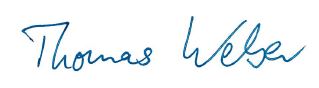 Thomas Weber1. Bürgermeister